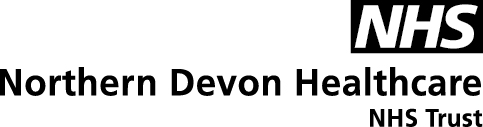 Job Purpose:GENERALThis is a description of the job as it is at present constituted.  It is the practice of this organisation periodically to examine employees' job descriptions and to update them to ensure that they relate to the job as then being performed, or to incorporate whatever changes are being proposed.  This procedure is jointly conducted by each manager in consultation with those working directly to him or her.  You will, therefore, be expected to participate fully in such discussions.   It is the organisations' aim to reach agreement to reasonable changes, but if agreement is not possible management reserves the right to insist on changes to your job description after consultation with you.We are committed to serving our community.  We aim to co-ordinate our services with secondary and acute care.We aim to make all our services exemplary in both clinical and operational aspects.  We will show leadership in identifying healthcare needs to which we can respond and in determining the most cost-effective way of doing so. We will share our knowledge with neighbouring healthcare agencies and professionals.We recruit competent staff whom we support in maintaining and extending their skills in accordance with the needs of the people we serve.  We will pay staff fairly and recognise the whole staff’s commitment to meeting the needs of our patients.The Trust operates a 'non smoking' policy.  Employees are not able to smoke anywhere within the premises of the Trust or when outside on official business.All employees must demonstrate a positive attitude to Trust equality policies and Equality Scheme. Employees must not discriminate on the grounds of sex, colour, race, ethnic or national beliefs, marital status, age, disability, sexual orientation, religion or belief and will treat patients, colleagues and members of the public with dignity and respect. If the post holder is required to travel to meet the needs of the job, we will make reasonable adjustments, if required, as defined by the Equality Act 2010.SAFEGUARDINGTo be fully aware of and understand the duties and responsibilities arising from the Children’s Act 2004 and Working Together in relation to child protection and safeguarding children and young people as this applies to the worker’s role within the organisation.To also be fully aware of the principles of safeguarding as they apply to vulnerable adults in relation to the worker’s role, which will include recognising the types and signs of abuse and neglect and ensuring that the worker’s line manager is made aware and kept fully informed of any concerns which the worker may have in relation to safeguarding adults and/or child protection.Everyone within the Trust has a responsibility for, and is committed to, safeguarding and promoting the welfare of vulnerable adults, children and young people and for ensuring that they are protected from harm, ensuring that the Trusts Child Protection and Safeguarding Adult policies and procedures are promoted and adhered to by all members of staff. HEALTH AND SAFETY AT WORKThe employer will take all reasonably practical steps to ensure your health, safety and welfare while at work. You must familiarise yourself with the employer's Health & Safety policy, and its safety and fire rules. It is your legal duty to take care for your own health and safety as well as that of your colleagues.INFECTION CONTROL - ROLE OF ALL STAFF It is the responsibility of all members of staff to provide a high standard of care to patients they are involved with. This includes good infection prevention practice.All staff have a responsibility to comply with Infection Prevention and Control policies and procedures, this includes: Attending mandatory and role specific infection prevention education and training. Challenging poor infection prevention and control practices.Ensuring their own compliance with Trust Infection Prevention and Control policies and procedures for example, standard precautions, hand hygiene, prevention & management of inoculation incidentsCONFIDENTIALITYYou may not disclose any information of a confidential nature relating to the employer or in respect of which the employer has an obligation of confidence to any third party other than where you are obliged to disclose such information in the proper course of your employment or as required by law. Any failure to comply with this term of your employment will be treated as an act of misconduct under the employer's disciplinary procedure.JOB DESCRIPTION AGREEMENTJob holder’s Signature:	.....................................................................................Date:				.....................................................................................Manager’s Signature:	.....................................................................................Date:				.....................................................................................PERSON SPECIFICATIONPOST: Healthcare Assistant *Essential/DesirableComplete the table below as appropriateJOB DESCRIPTIONJob Title:Healthcare AssistantBand:Band 2 (subject to formal matching)Responsible To:Ward/Department/Team ManagerAccountable To:Ward/Department/Team ManagerSection/Department/Directorate:Planned Care/Unscheduled Care/WardUnder the supervision and direction of a Registered Nurse, the post-holder will :1.1. Assist in the delivery of clinical care to patients ensuring the highest possible evidenced based standards.1.2. Competently provide clinical care in an agreed, timely and appropriate manner.1.3. Accurately record and collate patient information ensuring any problems are reported.Under the supervision and direction of a Registered Nurse, the post-holder will :1.1. Assist in the delivery of clinical care to patients ensuring the highest possible evidenced based standards.1.2. Competently provide clinical care in an agreed, timely and appropriate manner.1.3. Accurately record and collate patient information ensuring any problems are reported.Context:The Healthcare Assistant will be based in the acute/community hospital.The post holder will fulfil all tasks and work as part of a team. To meet the needs of the service, the post holder may be required to work in other areas as appropriate as directed by the line manager.Organisational Chart:Key Result Areas/Principal Duties and ResponsibilitiesThe post holder will be an integral part of the nursing team, actively taking part in meeting the needs of patients and of the service in accordance with agreed standards under supervision of the registered nurse. The post holder will develop essential competencies through training and practice to ensure safety and quality are priority.Communication and Relationship SkillsTo protect and maintain confidentiality of information concerning patients, visitors and staff at all times.Communicate using appropriate verbal and non-verbal methods, in a variety of situations that may involve overcoming physical and psychological barriers.Deal with telephone enquiries sensitively and initiate appropriate action.Ensure and demonstrate written and electronic communication are up-to- date and that they are succinct,  clear, legible, accurate and comprehensive.Co-operate and communicate clearly and professionally with the designated nurse in charge any changes that may affect patient care.Act in a professional manner at all times when interacting with patients, relatives, colleges, other service users and visitors.Communicate effectively any situations or potential situations affecting the health and safety of staff, patients and visitors to the designated nurse in chargeReport any untoward incidents or events either verbally or in writing, using the Trust electronic incident reporting system.Analytical and Judgement SkillsUndertake and record clinical activities and observations, including obtaining specimens and completing clinical tests. Observe for, and report any change in the condition of patients to the nurse in charge. Keeps clinical and staff areas safe, clean and tidy. Contribute to the safe use, checking, maintenance and storage of equipment.Planning and Organisational SkillsUnder the supervision of a registered nurse, organise own workload and assist patients in all activities in daily living. Identifies and takes action when own or others behaviours undermines equality and diversity. Assist in the induction / orientation of newly appointed healthcare support workers/apprentice HCA’s.Physical Skills Assist with all manual handling activity, using the appropriate mechanical aids and engage in other physical activity related to patient care e.g. toileting and feeding.Contribute maintenance of work area e.g. disposal of linen, cleaning and tidying of equipment, effective use of resources. Provide direct technical assistance to registered nursing staff when required, safely utilising electronic and mechanical/manual equipment. Assist patients with activities of daily living, respecting individual needs, dignity and privacy in all necessary activities. Responsibility for Patient and Client Care  Delivery of careUnder the supervision and direction of a Registered Nurse the post holder will:Assist patients to maintain all aspects of daily living activities e.g.To maintain and improve mobility; contribute to movement and treatment to achieve physical comfort.To maintain their personal hygiene and appearance.Assist with eating and drinking and diet requirements.Assist with access to toilet facilities.Assist patients to maximise their independence.Assist with last offices and support bereaved and distressed patients, relatives and carers as appropriate.Ensure an understanding of caring for and the protection of vulnerable peopleEnsure safe practice to minimise the risk of infection to patients and staff in accordance with national and Trust policySupport patients undergoing clinical procedures ensuring their comfort and their safety and chaperone patients where appropriate. Contribute to Health Promotion and raising health awareness with patients and relatives as appropriate.Ensure and demonstrate written and electronic communication through up-to- date,   succinct, clear, legible, accurate and comprehensive paper and electronic documentation.Responsibility for Policy and Service DevelopmentTo carry out all duties in a professional manner, adhering to the policies and procedures of the Trust and conforming to current legislation concerning health and safety at work. Be aware of and work in accordance with Trust’s infection control standards. Report any untoward incidents / events either verbally or in writing.Carry out other duties as may be required and which are consistent with the responsibilities of the post.Attend mandatory training relevant to the post as specified by the Trust.Be aware of, promote and work within all policies and procedures adopted byNorthern Devon Healthcare TrustContribute to the effective and efficient use of Trust resourcesResponsibility for Financial and Physical ResourcesBe responsible for the safe handling of patient property / valuables in line withWard / Department / Service procedures and Trust SFI’s.Maintain the clinical area in an organised and professional manner - clean and tidy, well stocked and in good order. Follow waste management as per Trust policy.Responsibility for Human ResourcesLearn new skills and utilise educational opportunities to facilitate learning in the clinical environment in which they work.To undertake any mandatory training and to be active in developing knowledge and skills to support their practice. Responsibility for Information Resources Enter and update patient documentation and records, utilising computerised information systems where required. Report all incidents and be familiar with DATIX reporting system. Report all accidents and incidents to the nurse in charge. Understand and adhere to the procedure for handling complaints and ensure that they are dealt with promptly and sympathetically. Responsibility for Research and Development To act under direct supervision in regard to any tasks involved in research and development within the organisation. Decision MakingTo work under supervision and direction from the Registered Nurse Physical EffortShift work involves frequent standing/walking, moving equipment, manual handling and manoeuvring patients. Patient care e.g. position changing, toileting, meeting personal needs. Mental EffortWork pattern is unpredictable and subject to interruptions, priorities can change to meet the needs of the patients/family/carer. Concentration required for personal care duties which are routine within the hospital environment. Emotional EffortRoutine work involves looking after patients that can be acutely unwell or at the end of life. Support bereaved and distressed patients, relatives and carers as appropriate. Ensure an understanding of caring for and the protection of vulnerable peopleWorking ConditionsInternal shift rotationFrequent contact with blood/body fluidsManual Handling NoiseFood handlingCare for the distressed patientCare CertificateFor Healthcare AssistantsIt is a Trust requirement that as part of your new role you complete the Care Certificate programme provided by Northern Devon Healthcare NHS Trust.  You will be allocated 12 weeks in which to complete the programme, and will be provided with the necessary support and opportunities in order to achieve this.If there are extenuating circumstances preventing you from achieving the Care Certificate within 12 weeks of commencing employment with the Trust your line manager in discussion with you should identify this and request an extension from Workforce Development.Please note that your appointment and continuation of employment with the Trust is conditional upon completion of the Care Certificate Programme, within 12 weeks of your commencement with the Trust.  If you do not successfully complete the programme within the 12 week time frame and an extension has not been approved, your employment with the Trust may be terminated.For Healthcare ApprenticeAs above but you will be allocated 6 months in which you will be able to complete the programme and will be provided with the necessary support and opportunities in order to achieve this. To complete your Apprenticeship Standard Level 2 in Healthcare within 18 monthsREQUIREMENTSE/D*HOW TESTED?Application Form/Interview/Reference/TestINTERVIEW COMMENTSSCORE(1 Low  – 10 High)QUALIFICATIONS/SPECIAL TRAINING :Basic secondary education demonstrated through effective written and verbal communication skills.To have a minimum requirement of Functional Skills Level 2 at Maths or English.To achieve a pass at maths test at interview. Apprenticeship standard Level 2/QCF/NVQ or equivalent or willing to work towards within 12 months of starting post and complete within 18 months of commencing the post.Completion of the Care Certificate programme provided by NDHT, within 12 weeks of completing post.EEDEEApplication Form/Interview/Reference/KNOWLEDGE/SKILLS:Prepared to participate in further training necessary for the post/service.Willingness to undertake clinical and IT skills required for the speciality.Willingness to maintain competency skills via the Trust skills matrix and where appropriate support other team members to maintain their own skills.PHYSICAL SKILLS/EFFORTConstant standing/walkingAssists patients with walking/sitting and other activities of daily livingAbility to undertake manual handling and movement tasksPrepared to work variable shift patternsManual Handling and use of equipmentEEEEEEEEApplication Form/Interview/Reference/EXPERIENCE:Substantial experience in a care setting. EApplication Form/Interview/Reference/PERSONAL REQUIREMENTS:Demonstrate care, compassion empathy and professionalismProvide support to patients, families and carers as appropriateDemonstrate effective communication skills and ability to work as part of a teamBeing a self-manager with good interpersonal skillsEEEEApplication Form/Interview/Reference/OTHER REQUIREMENTS:The post holder must demonstrate a positive commitment to uphold diversity and equality policies approved by the Trust.Ability to travel to other locations as requiredEEInterviewInterviewHAZARDS :HAZARDS :HAZARDS :HAZARDS :HAZARDS :HAZARDS :Laboratory SpecimensProteinacious DustsClinical contact with patientsPerforming ExposureProne Invasive ProceduresBlood/Body FluidsXDusty EnvironmentVDU UseXRadiationChallenging BehaviourXManual HandlingXSolventsDrivingNoiseXRespiratory SensitisersFood HandlingXWorking in IsolationCytotoxic drugsNight workingX